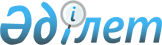 О внесении изменений в решение маслихата от 23 декабря 2009 года № 212 "О бюджете города Аркалыка на 2010-2012 годы"Решение маслихата города Аркалыка Костанайской области от 12 июля 2010 года № 279. Зарегистрировано Управлением юстиции города Аркалыка Костанайской области 15 июля 2010 года № 9-3-129

      В соответствии со статьей 109 Бюджетного кодекса Республики Казахстан от 4 декабря 2008 года и подпунктом 1) пункта 1 статьи 6 Закона Республики Казахстан от 23 января 2001 года "О местном государственном управлении и самоуправлении в Республике Казахстан", Аркалыкский городской маслихат РЕШИЛ:



      1. Внести в решение маслихата "О бюджете города Аркалыка на 2010-2012 годы" от 23 декабря 2009 года № 212 (зарегистрированное в Реестре государственной регистрации нормативных правовых актов за № 9-3-120, опубликованное 15 января 2010 года в газете "Торгай") следующие изменения:



      в пункте 1 указанного решения:

      в подпункте 1):

      цифры "2641836,0" заменить цифрами "2809541,0";

      цифры "1916845,0" заменить цифрами "2084550,0";

      в подпункте 2):

      цифры "2620205,4" заменить цифрами "2782910,4";



      в пункте 2 указанного решения:

      в абзаце первом цифры "31559,0" заменить цифрами "150000,0";

      в абзаце двенадцатом цифры "19750,0" заменить цифрами "18275,02;

      в абзаце двадцать втором цифры "190000,0" заменить цифрами "209180,0";



      приложения 1, 4 к вышеуказанному решению изложить в новой редакции согласно приложениям 1, 2 к настоящему решению.



      2. Настоящее решение вводится в действие с 1 января 2010 года.      Председатель внеочередной сессии

      Аркалыкского городского маслихата          Ш. Досов      Секретарь Аркалыкского

      городского маслихата                       К. Агуанов      СОГЛАСОВАНО:      Начальник

      государственного учреждения

      "Отдел экономики и бюджетного

      планирования акимата города Аркалыка"

      __________________ Н. Гайдаренко      Начальник

      государственного учреждения

      "Отдел финансов акимата города Аркалыка"

      _________________ А. Мухамбетжанова

 

Приложение 1          

к решению маслихата       

от 12 июля 2010 года № 279  Приложение 1          

к решению маслихата       

от 23 декабря 2009 года № 212   Бюджет города Аркалыка на 2010 год

 

Приложение 2          

к решению маслихата       

от 12 июля 2010 года № 279  Приложение 4          

к решению маслихата       

от 23 декабря 2009 года № 212   Перечень бюджетных программ развития бюджета

города Аркалыка на 2010 год с разделением

на бюджетные программы, направленные на реализацию

бюджетных инвестиционных проектов (программ)

и на формирование или увеличение уставного капитала

юридических лиц

 
					© 2012. РГП на ПХВ «Институт законодательства и правовой информации Республики Казахстан» Министерства юстиции Республики Казахстан
				КатегорияКатегорияКатегорияКатегорияУточненный

бюджет на

2010 годКлассКлассКлассУточненный

бюджет на

2010 годПодклассПодклассУточненный

бюджет на

2010 годНаименованиеУточненный

бюджет на

2010 годI.Доходы2809541,01Налоговые поступления710045,001Подоходный налог308810,02Индивидуальный подоходный налог308810,003Социальный налог255613,01Социальный налог255613,004Hалоги на собственность111750,01Hалоги на имущество64212,03Земельный налог17773,04Hалог на транспортные средства27459,05Единый земельный налог2306,005Внутренние налоги на товары, работы и

услуги29092,02Акцизы3200,03Поступления за использование природных и

других ресурсов19482,04Сборы за ведение предпринимательской и

профессиональной деятельности5040,05Налог на игорный бизнес1370,008Обязательные платежи, взимаемые за

совершение юридически значимых действий

и (или) выдачу документов

уполномоченными на то государственными органами или должностными лицами4780,01Государственная пошлина4780,02Неналоговые поступления11609,001Доходы от государственной собственности6761,01Поступления части чистого дохода государственных предприятий61,05Доходы от аренды имущества, находящегося

в государственной собственности6700,002Поступления от реализации товаров

(работ, услуг) государственными

учреждениями, финансируемыми из

государственного бюджета289,01Поступления от реализации товаров

(работ, услуг) государственными

учреждениями, финансируемыми из

государственного бюджета289,004Штрафы, пени, санкции, взыскания,

налагаемые государственными

учреждениями, финансируемыми из

государственного бюджета, а также

содержащимися и финансируемыми из

бюджета (сметы расходов) Национального

Банка Республики Казахстан111,01Штрафы, пени, санкции, взыскания,

налагаемые государственными

учреждениями, финансируемыми из

государственного бюджета, а также

содержащимися и финансируемыми из

бюджета (сметы расходов) Национального

Банка Республики Казахстан, за

исключением поступлений от организаций

нефтяного сектора111,006Прочие неналоговые поступления4448,01Прочие неналоговые поступления4448,03Поступления от продажи основного капитала3337,001Продажа государственного имущества,

закрепленного за государственными

учреждениями376,01Продажа государственного имущества,

закрепленного за государственными

учреждениями376,003Продажа земли и нематериальных активов2961,01Продажа земли1527,02Продажа нематериальных активов1434,04Поступления трансфертов2084550,002Трансферты из вышестоящих органов

государственного управления2084550,02Трансферты из областного бюджета2084550,0Функциональная группаФункциональная группаФункциональная группаФункциональная группаФункциональная группаУточненный

бюджет на

2010 годФункциональная подгруппаФункциональная подгруппаФункциональная подгруппаФункциональная подгруппаУточненный

бюджет на

2010 годАдминистратор бюджетных программАдминистратор бюджетных программАдминистратор бюджетных программУточненный

бюджет на

2010 годПрограммаПрограммаУточненный

бюджет на

2010 годНаименованиеУточненный

бюджет на

2010 годII. Затраты2782910,401Государственные услуги общего

характера168796,01Представительные, исполнительные и

другие органы, выполняющие общие

функции государственного управления145067,0112Аппарат маслихата района (города

областного значения)11632,0001Услуги по обеспечению деятельности

маслихата района (города областного

значения)11632,0122Аппарат акима района (города

областного значения)43906,0001Услуги по обеспечению деятельности

акима района (города областного

значения)43906,0123Аппарат акима района в городе,

города районного значения, поселка,

аула (села), аульного (сельского)

округа89529,0001Услуги по обеспечению деятельности

акима района в городе, города

районного значения, поселка, аула

(села), аульного (сельского) округа87073,0023Материально-техническое оснащение

государственных органов2456,02Финансовая деятельность14445,0452Отдел финансов района (города

областного значения)14445,0001Услуги по реализации

государственной политики в области

исполнения бюджета района (города

областного значения) и управления

коммунальной собственностью района

(города областного значения)12403,0004Организация работы по выдаче

разовых талонов и обеспечение

полноты сбора сумм от реализации

разовых талонов957,0011Учет, хранение, оценка и реализация

имущества, поступившего в

коммунальную собственность1085,05Планирование и статистическая

деятельность9284,0453Отдел экономики и бюджетного

планирования района (города

областного значения)9284,0001Услуги по реализации

государственной политики в области

формирования и развития

экономической политики, системы

государственного планирования и

управления района (города

областного значения)9284,002Оборона4472,01Военные нужды2394,0122Аппарат акима района (города

областного значения)2394,0005Мероприятия в рамках исполнения

всеобщей воинской обязанности2394,02Организация работы по чрезвычайным

ситуациям2078,0122Аппарат акима района (города

областного значения)2078,0006Предупреждение и ликвидация

чрезвычайных ситуаций масштаба

района (города областного значения)1928,0007Мероприятия по профилактике и

тушению степных пожаров районного

(городского) масштаба, а также

пожаров в населенных пунктах, в

которых не созданы органы

государственной противопожарной

службы150,003Общественный порядок, безопасность,

правовая, судебная,

уголовно-исполнительная

деятельность1164,01Правоохранительная деятельность1164,0458Отдел жилищно-коммунального

хозяйства, пассажирского транспорта

и автомобильных дорог района

(города областного значения)1164,0021Обеспечение безопасности дорожного

движения в населенных пунктах1164,004Образование1137860,81Дошкольное воспитание и обучение88366,0464Отдел образования района (города

областного значения)88366,0009Обеспечение деятельности

организаций дошкольного воспитания

и обучения88366,02Начальное, основное среднее и общее

среднее образование1019804,8464Отдел образования района (города

областного значения)1019804,8003Общеобразовательное обучение944127,8006Дополнительное образование для

детей75677,09Прочие услуги в области образования29690,0464Отдел образования района (города

областного значения)29690,0001Услуги по реализации

государственной политики на местном

уровне в области образования6374,0005Приобретение и доставка учебников,

учебно-методических комплексов для

государственных учреждений

образования района (города

районного значения)5041,0011Капитальный, текущий ремонт

объектов образования в рамках

реализации стратегии региональной

занятости и переподготовки кадров18275,006Социальная помощь и социальное

обеспечение349952,02Социальная помощь328975,0451Отдел занятости и социальных

программ района (города областного

значения)328975,0002Программа занятости94870,0005Государственная адресная социальная

помощь31625,0006Жилищная помощь105976,0007Социальная помощь отдельным

категориям нуждающихся граждан по

решениям местных представительных

органов7657,0010Материальное обеспечение

детей-инвалидов, воспитывающихся на

дому2000,0013Социальная адаптация лиц, не

имеющих определенного

местожительства6526,0014Оказание социальной помощи

нуждающимся гражданам на дому13876,0016Государственные пособия на детей до

18 лет54609,0017Обеспечение нуждающихся инвалидов

обязательными гигиеническими

средствами и предоставление услуг

специалистами жестового языка,

индивидуальными помощниками в

соответствии с индивидуальной

программой реабилитации инвалида2983,0019Обеспечение проезда участникам и

инвалидам Великой Отечественной

войны по странам Содружества

Независимых Государств, по

территории Республики Казахстан, а

также оплаты им и сопровождающим их

лицам расходов на питание,

проживание, проезд для участия в

праздничных мероприятиях в городах

Москва, Астана к 65-летию Победы в

Великой Отечественной войне268,0020Выплата единовременной материальной

помощи участникам и инвалидам

Великой Отечественной войны, а

также лицам, приравненным к ним,

военнослужащим, в том числе

уволенным в запас (отставку),

проходившим военную службу в период

с 22 июня 1941 года по 3 сентября

1945 года в воинских частях,

учреждениях, в военно-учебных

заведениях, не входивших в состав

действующей армии, награжденным

медалью "За победу над Германией в

Великой Отечественной войне

1941-1945 гг." или медалью "За

победу над Японией", проработавшим

(прослужившим) не менее шести

месяцев в тылу в годы Великой

Отечественной войны к 65-летию

Победы в Великой Отечественной

войне8585,09Прочие услуги в области социальной

помощи и социального обеспечения20977,0451Отдел занятости и социальных

программ района (города областного

значения)20977,0001Услуги по реализации

государственной политики на местном

уровне в области обеспечения

занятости социальных программ для

населения20057,0011Оплата услуг по зачислению, выплате

и доставке пособий и других

социальных выплат920,007Жилищно-коммунальное хозяйство597073,01Жилищное хозяйство217230,0458Отдел жилищно-коммунального

хозяйства, пассажирского транспорта

и автомобильных дорог района

(города областного значения)8050,0003Организация сохранения

государственного жилищного фонда8050,0472Отдел строительства, архитектуры и

градостроительства района (города

областного значения)209180,0003Строительство и (или) приобретение

жилья государственного

коммунального жилищного фонда209180,02Коммунальное хозяйство355978,0458Отдел жилищно-коммунального

хозяйства, пассажирского транспорта

и автомобильных дорог района

(города областного значения)132140,0026Организация эксплуатации тепловых

сетей, находящихся в коммунальной

собственности районов (городов

областного значения)132140,0472Отдел строительства, архитектуры и

градостроительства района (города

областного значения)223838,0014Развитие инженерно-коммуникационной

инфраструктуры и благоустройство

населенных пунктов в рамках

реализации cтратегии региональной

занятости и переподготовки кадров223838,03Благоустройство населенных пунктов23865,0458Отдел жилищно-коммунального

хозяйства, пассажирского транспорта

и автомобильных дорог района

(города областного значения)23865,0015Освещение улиц в населенных пунктах9486,0016Обеспечение санитарии населенных

пунктов3193,0017Содержание мест захоронений и

захоронение безродных2315,0018Благоустройство и озеленение

населенных пунктов8871,008Культура, спорт, туризм и

информационное пространство86928,01Деятельность в области культуры49097,0455Отдел культуры и развития языков

района (города областного значения)35858,0003Поддержка культурно-досуговой

работы35858,0472Отдел строительства, архитектуры и

градостроительства района (города

областного значения)13239,0011Развитие объектов культуры13239,02Спорт11763,0465Отдел физической культуры и спорта

района (города областного значения)11763,0005Развитие массового спорта и

национальных видов спорта6553,0006Проведение спортивных соревнований

на районном (города областного

значения) уровне1306,0007Подготовка и участие членов сборных

команд района (города областного

значения) по различным видам спорта

на областных спортивных

соревнованиях3904,03Информационное пространство15311,0455Отдел культуры и развития языков

района (города областного значения)12540,0006Функционирование районных

(городских) библиотек11246,0007Развитие государственного языка и

других языков народа Казахстана1294,0456Отдел внутренней политики района

(города областного значения)2771,0005Услуги по проведению

государственной информационной

политики через телерадиовещание2771,09Прочие услуги по организации

культуры, спорта, туризма и

информационного пространства10757,0455Отдел культуры и развития языков

района (города областного значения)4421,0001Услуги по реализации

государственной политики на местном

уровне в области развития языков и

культуры4421,0456Отдел внутренней политики района

(города областного значения)3278,0001Услуги по реализации

государственной политики на местном

уровне в области информации,

укрепления государственности и

формирования социального оптимизма

граждан3278,0465Отдел физической культуры и спорта

района (города областного значения)3058,0001Услуги по реализации

государственной политики на местном

уровне в сфере физической культуры

и спорта3058,010Сельское, водное, лесное, рыбное

хозяйство, особо охраняемые

природные территории, охрана

окружающей среды и животного мира,

земельные отношения233423,71Сельское хозяйство15179,0474Отдел сельского хозяйства и

ветеринарии района (города

областного значения)15179,0001Услуги по реализации

государственной политики на местном

уровне в сфере сельского хозяйства

и ветеринарии12628,0004Материально-техническое оснащение

государственных органов360,0007Организация отлова и уничтожения

бродячих собак и кошек559,0099Реализация мер социальной поддержки

специалистов социальной сферы

сельских населенных пунктов за счет

целевых трансфертов из

республиканского бюджета1632,02Водное хозяйство188185,7472Отдел строительства, архитектуры и

градостроительства района (города

областного значения)188185,7012Развитие системы водоснабжения188185,76Земельные отношения6337,0463Отдел земельных отношений района

(города областного значения)6337,0001Услуги по реализации

государственной политики в области

регулирования земельных отношений

на территории района (города

областного значения)5167,0006Землеустройство, проводимое при

установлении границ городов

районного значения, районов в

городе, поселков аулов (сел),

аульных (сельских) округов1170,09Прочие услуги в области сельского,

водного, лесного, рыбного

хозяйства, охраны окружающей среды

и земельных отношений23722,0123Аппарат акима района в городе,

города районного значения, поселка,

аула (села), аульного (сельского)

округа15000,0019Финансирование приоритетных

социальных проектов в поселках,

аулах (селах), аульных (сельских)

округах в рамках реализации

стратегии региональной занятости и

переподготовки кадров15000,0474Отдел сельского хозяйства и

ветеринарии района (города

областного значения)8722,0013Проведение противоэпизоотических

мероприятий8722,011Промышленность, архитектурная,

градостроительная и строительная

деятельность7849,02Архитектурная, градостроительная и

строительная деятельность7849,0472Отдел строительства, архитектуры и

градостроительства района (города

областного значения)7849,0001Услуги по реализации

государственной политики в области

строительства, архитектуры и

градостроительства на местном

уровне7849,012Транспорт и коммуникации115837,01Автомобильный транспорт115837,0123Аппарат акима района в городе,

города районного значения, поселка,

аула (села), аульного (сельского)

округа126,0013Обеспечение функционирования

автомобильных дорог в городах

районного значения, поселках, аулах

(селах), аульных (сельских) округах126,0458Отдел жилищно-коммунального

хозяйства, пассажирского транспорта

и автомобильных дорог района

(города областного значения)115711,0022Развитие транспортной

инфраструктуры97182,0023Обеспечение функционирования

автомобильных дорог18529,013Прочие13121,03Поддержка предпринимательской

деятельности и защита конкуренции5681,0469Отдел предпринимательства района

(города областного значения)5681,0001Услуги по реализации

государственной политики на местном

уровне в области развития

предпринимательства и

промышленности5681,0003Поддержка предпринимательской

деятельности0,09Прочие7440,0458Отдел жилищно-коммунального

хозяйства, пассажирского транспорта

и автомобильных дорог района

(города областного значения)7440,0001Услуги по реализации

государственной политики на местном

уровне в области

жилищно-коммунального хозяйства,

пассажирского транспорта и

автомобильных дорог7440,015Трансферты66433,91Официальные трансферты66433,9452Отдел финансов района (города

областного значения)66433,9006Возврат неиспользованных

(недоиспользованных) целевых

трансфертов2444,9020Целевые текущие трансферты в

вышестоящие бюджеты в связи с

изменением фонда оплаты труда в

бюджетной сфере63989,0IІІ. Чистое бюджетное кредитование11564,010Сельское, водное, лесное, рыбное

хозяйство, особо охраняемые

природные территории, охрана

окружающей среды и животного мира,

земельные отношения11564,01Сельское хозяйство11564,0474Отдел сельского хозяйства и

ветеринарии района (города

областного значения)11564,0009Бюджетные кредиты для реализации

мер социальной поддержки

специалистов социальной сферы

сельских населенных пунктов11564,0IV. Сальдо по операциям с

финансовыми активами39000,013Прочие39000,09Прочие39000,0452Отдел финансов района (города

областного значения)39000,0014Формирование или увеличение

уставного капитала юридических лиц39000,0V. Дефицит (профицит) бюджета-23933,4VI. Финансирование дефицита

(использование профицита) бюджета23933,407Поступления займов11564,001Внутренние государственные займы11564,02Договоры займа11564,003Займы, получаемые местным

исполнительным органом района

(города областного значения)11564,008Движение остатков бюджетных средств12369,401Остатки бюджетных средств12369,41Свободные остатки бюджетных средств12369,4Функциональная группаФункциональная группаФункциональная группаФункциональная группаФункциональная группаУточненный

бюджет на

2010 годФункциональная подгруппаФункциональная подгруппаФункциональная подгруппаФункциональная подгруппаУточненный

бюджет на

2010 годАдминистратор бюджетных программАдминистратор бюджетных программАдминистратор бюджетных программУточненный

бюджет на

2010 годПрограммаПрограммаУточненный

бюджет на

2010 годНаименованиеУточненный

бюджет на

2010 годII. Затраты770624,707Жилищно-коммунальное хозяйство433018,01Жилищное хозяйство209180,0472Отдел строительства, архитектуры и

градостроительства района (города

областного значения)209180,0003Строительство и (или) приобретение

жилья государственного

коммунального жилищного фонда209180,02Коммунальное хозяйство223838,0472Отдел строительства, архитектуры и

градостроительства района (города

областного значения)223838,0014Развитие инженерно-коммуникационной

инфраструктуры и благоустройство

населенных пунктов в рамках

реализации cтратегии региональной

занятости и переподготовки кадров223838,008Культура, спорт, туризм и

информационное пространство13239,01Деятельность в области культуры13239,0472Отдел строительства, архитектуры и

градостроительства района (города

областного значения)13239,0011Развитие объектов культуры13239,010Сельское, водное, лесное, рыбное

хозяйство, особо охраняемые

природные территории, охрана

окружающей среды и животного мира,

земельные отношения188185,72Водное хозяйство188185,7472Отдел строительства, архитектуры и

градостроительства района (города

областного значения)188185,7012Развитие системы водоснабжения188185,712Транспорт и коммуникации97182,01Автомобильный транспорт97182,0458Отдел жилищно-коммунального

хозяйства, пассажирского транспорта

и автомобильных дорог района

(города областного значения)97182,0022Развитие транспортной

инфраструктуры97182,013Прочие39000,09Прочие39000,0452Отдел финансов района (города

областного значения)39000,0014Формирование или увеличение

уставного капитала юридических лиц39000,0